Fiche d’inscription à la Section « Méditation »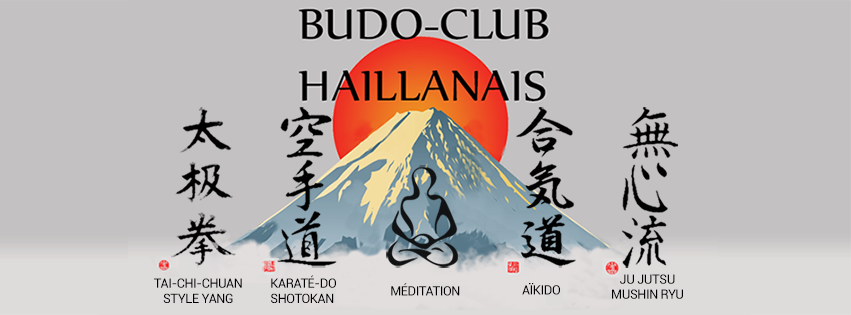 La cotisation pour l’année est de 20€ (2 groupes : septembre à janvier ou février à juin)Elle se décompose en 20€ d’adhésion au Budo-Club haillanais (frais de gestion et de structure)Et 0€ d’adhésion à la Section Méditation (instructeur bénévole non-rémunéré)L’adhérent reconnaît avoir lu et approuvé la charte de la Section MéditationDate :Signature de l’adhérent :Contacts :Nathanael ROUX, Instructeur de Méditation => 06-07-87-83-45 / nathanael.roux@gmail.comOlivier THERON, Président du Budo-Club haillanais => 06-07-73-89-51 / otheron@gestform.com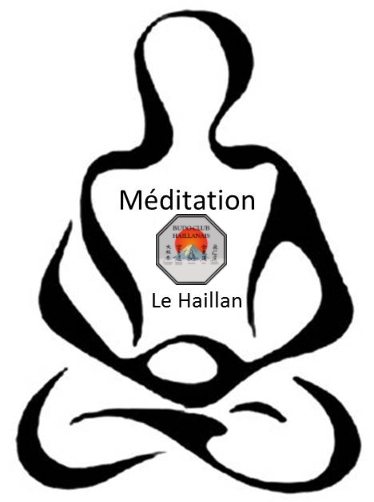 Charte de la Section « Méditation »But de la Section « Méditation en Pleine Conscience »Le but de la méditation en pleine conscience est d’améliorer le Bien-être et la Qualité de vie de ses adhérentsDéfinition de la « Méditation en Pleine Conscience »C’est un ensemble de pratiques visant à développer : paix, bonheur et harmonieen comprenant graduellement le fonctionnement de l’espriten disposant de méthodes pour répondre intelligemment à des situations de stressgrâce au développement du calme, de l’attention, de la concentration et d’une vision sage et pénétranteDéfinition selon Jon KABAT-ZINN : « Etat de conscience qui résulte du fait de diriger son attention intentionnellement sur l’expérience qui se déploie, moment après moment, sans la juger »Rappel importantLa méditation en pleine conscienceest une pratique laïque (enseignée aussi dans les hôpitaux et les écoles)enseignée depuis plus de 2600 ans (Vipassana)ne se substitute en aucune manière aux traitements médicaux et suivis psychothérapeutiques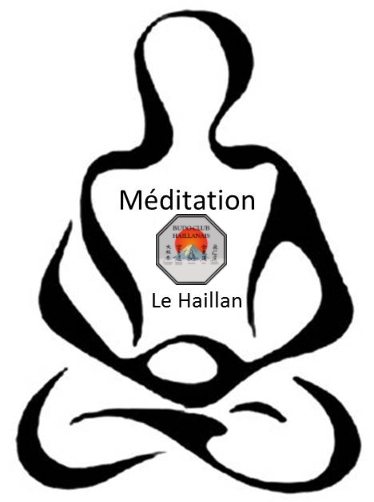 Tenue et équipement pour la Section « Méditation »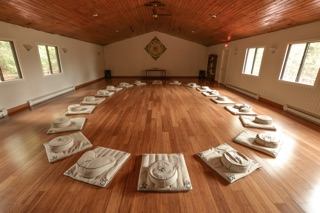 La séance de méditation guidée se fait en position assise, en silence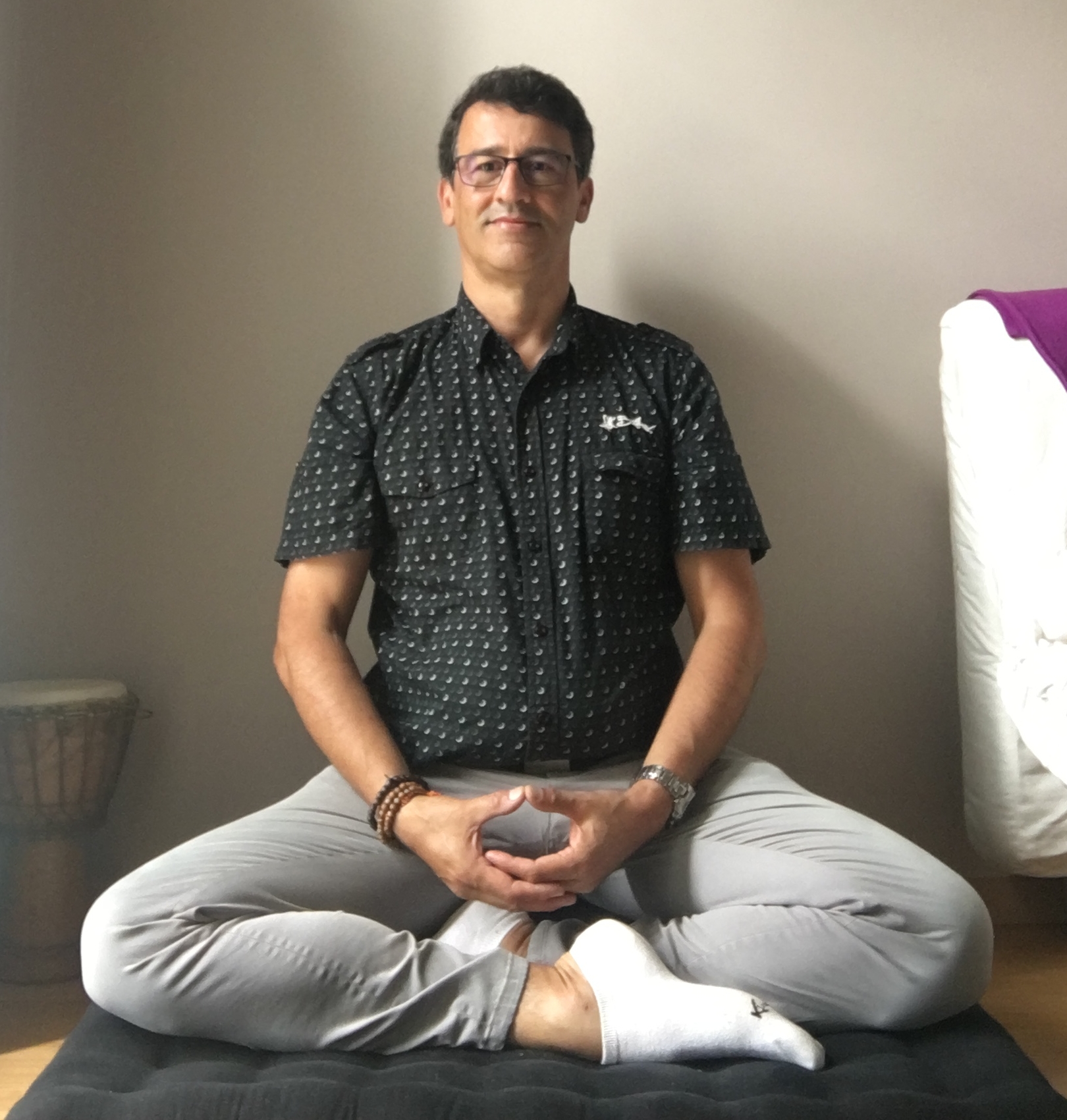 Prévoir des vêtements amples et souplesVenir impérativement avec votre coussin de méditation (Zafu) et un tapis de sol (plus éventuellement un plaid)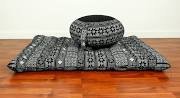 NOMPrénomDate de naissanceTéléphoneAdresse EmailAdresse postale